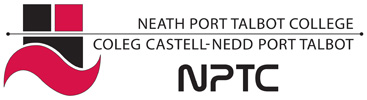 , SOCIAL & CHILDCARE                 SCHEME OF WORK, SOCIAL & CHILDCARE                 SCHEME OF WORK, SOCIAL & CHILDCARE                 SCHEME OF WORK, SOCIAL & CHILDCARE                 SCHEME OF WORK, SOCIAL & CHILDCARE                 SCHEME OF WORK, SOCIAL & CHILDCARE                 SCHEME OF WORKCOURSE:  BTEC ND Children’s Care, Learning & Development      MODULE: Unit 14: Psychological Perspectives on Children’s BehaviourCOURSE:  BTEC ND Children’s Care, Learning & Development      MODULE: Unit 14: Psychological Perspectives on Children’s BehaviourCOURSE:  BTEC ND Children’s Care, Learning & Development      MODULE: Unit 14: Psychological Perspectives on Children’s BehaviourCOURSE:  BTEC ND Children’s Care, Learning & Development      MODULE: Unit 14: Psychological Perspectives on Children’s BehaviourCOURSE:  BTEC ND Children’s Care, Learning & Development      MODULE: Unit 14: Psychological Perspectives on Children’s BehaviourCOURSE:  BTEC ND Children’s Care, Learning & Development      MODULE: Unit 14: Psychological Perspectives on Children’s BehaviourWEEK BEGINNINGTOPICSCONTENT & BASIC SKILLSTEACHING & LEARNING ACTIVITIESRESOURCESASSESSMENTWk 1 Sept 3rdWk 2Sept 10thWk 3Sept 17thINDUCTIONIntroduction to unitMain Theoretical Perspectives of Developmental Psychology-Getting to know each other activity: Self portraits – What is Psychology? – Activity on why children misbehave and how you can control children’s behaviourR2 / W1 / W3 / W4 / SL1 / SL2 / SL6Psychological Perspectives – The Behaviourist Approach -  Classical conditioning – Pavlov’s Dogs / Activities / Application to real life situations / Classical Conditioning and the development of phobias (Watson & Raynor – ‘Little Albert’)R3 / W1 / W3 / W4 / SL1 / SL2 / SL6-Teacher Activities: Introducing myself and unit / leading discussions / leading activities and encouraging feedback Teacher Activities: Explanations / Providing assistance where required during activities / Encouraging feedback / Promoting discussionLearner Activities: Completing activities / Participating in discussions / Putting theory into practice (Reflective practice) / Answering questions-Pens / Paper / Whiteboard / HandoutsHandouts / Interactive whiteboard / Whiteboard / You tube videos-Name recollectionQ & A session / Recap of session / Activities throughout the lesson / Assignment 1 – P1 / M1 / D1Wk 4Sept 24thMain theoretical Perspectives of Developmental PsychologyPsychological Perspectives – Behaviourist Approach Continued – Operant Conditioning – The work of Thorndike and Skinner / Application to childcare settings activitiesR3 / W1 / W3 / W4 / SL1 / SL2 / SL6Teacher Activities:Explanations / Providing help when required / Leading revision quiz/ Encouraging feedback / Asking questionsLearner Activities:Completing activities / Group quiz / Answering questions / Participating in discussions / Handouts / Interactive whiteboard / Whiteboard / You tube videosQ & A session / Quiz / Activities throughout the lesson / Assignment 1 – P1 /M1 / D1Wk 5Oct 1stWk 6Oct 8thWk 7Oct 15th Wk 8Oct 22ndWk 9Nov 5thWk 10Nov 12thWk 11Nov 19th Wk 12Nov 26thWk 13Dec 3rdWk 14Dec 12thWk 15Dec 17th Wk 167th JanWk 1714th JanWk 1828th JanWk 194th FebWk 2018th FebWk 2125th FebWk 224th MarchWk 2311th MarchWk 2418th MarchWk 2525th MarchWk 2615th AprilWk 2722nd AprilWk 28 – 3229th April to 10th JuneMain Theoretical Perspectives of Developmental PsychologyMain Theoretical Perspectives of Developmental PsychologyMain Theoretical Perspectives of Developmental PsychologyMain Theoretical Perspectives of Developmental PsychologyMain Theoretical Perspectives of Developmental PsychologyMain Theoretical Perspectives of Developmental Psychology Main Theoretical Perspectives of Developmental PsychologyAttachmentsAttachmentsAttachmentsAttachmentsAttachmentsThe Nature Nurture DebateThe Nature Nurture Debate Factors that can effect the behaviour of childrenFactors that can effect the behaviour of childrenFactors that affect the behaviour of childrenFactors that affect the behaviour of childrenUnderstanding different approaches to challenging behaviourUnderstanding different approaches to challenging behaviourUnderstanding techniques for monitoring the effectiveness of behavioural strategiesUnderstanding techniques for monitoring the effectiveness of behavioural strategiesUnderstanding techniques for monitoring the effectiveness of behavioural strategiesAssignment Work & Mop UpPsychological Perspectives: The Social Learning Theory – Bandura’s Bobo Doll Experiments / Summary on the Behaviourist Approach R2 / R3 / W1 / W3 / W4 / W7 / SL1 / SL2 / SL5 / SL6 / H1Psychological Perspectives – The Psychodynamic Approach – 3 parts of our mind / Iceberg Model / Defence Mechanisms / Psychosexual Stages of DevelopmentR2 / R3 / W1 / W3 / W4 / SL1 /SL2 / SL5 / SL6Psychological Perspectives – The Activities on the Psychodynamic Approach / Erik Erikson’s Psychosocial Stages of DevelopmentFreud Fact File to be given outR” / W7 / SL1 / SL2 / SL5The Psychodynamic Approach – Freud Fact Files / One to ones of progress in filesR1 / R4 / W1 / W3 / SL1 / SL2The Humanistic approach / Maslow’s Hierarchy of Needs / Rogers – Ideas of the ‘Self’ / Selman / Cooley & MeadR2 / R3 / W1 / W3 / W4 Piaget’s theory of cognitive development & associated terminology, including schemas,  Egocentrism and appropriate experiments – Link to unit 4 – Reflective Practice (Placement activities) W3 / W4 / W5Cognitive Development Continued: Piaget’s theories and experiments / Completion of 3 mountains paper mache model – to be completed in placement – Link to unit 4 – Reflective Practice (Placement activities) W3 / W4 / W5Introduction to attachments / Benefits of attachments / Ainsworth and Bell’s Strange Situation procedure & Different types of attachmentsR2 / R3 / W1 / W3 / W4 /W6 / W7 /SL1 / SL2 / SL6How to form attachments with children / The Effects of Separation, deprivation and privation on children – Anna, Genie, The Czechoslovakian Twins – Evaluation of types of deprivation sufferedR2 / W1 / W3 / W4 / W6 / SL1 / SL2 / SL6DVD – Mockingbird Don’t Sing (The story of Genie – Deprivation in attachments)W6Historical Child Rearing Styles / How to do a Short TalkR4 / W3 /W4 / SL1 / SL2 / SL3Historical Child Rearing Styles – PresentationsSL3Is our behaviour learnt or inherited?(Review of unit) / Continuity Vs Discontinuity / Nomothetic Vs IdiographicR2 / R3 / W1 / W3 / W6 /SL1 / SL2 / SL6Language Development: Is language learnt or biological?R2 / R3 / W1 / W3 / W4 / SL1 /SL2 / SL6Introduction to factors that can effect the behaviour of children – Physical Factors (Before Birth / During Birth / After Birth) R2 / R3 / W1 /W3 /W4 / W7 / SL1 /SL2 / SL5Environmental factors that affect the behaviour of children – Transitions in a child’s life (dealing with divorce / bereavement / starting school)R2 /W1 / W3 / W4 /W6 / SL1 / SL2 / SL5 /H1Parenting Styles and the influence of the family on the childR2 / R3 / W3 / W4 / W6 / W7 / SL1 / SL2 / SL5 / SL6Socioeconomic Status and Behaviour / Child Poverty and Life Chances / Child Poverty and Education / Socioeconomic Status and HealthR2 / R3 / W1 /W3 /W4 / W6 /W7 /SL1 /SL2 /SLChallenging behaviour – (Different types of) / Anti-social behaviour / Distress / Additional NeedsR2 / R3 / W1 /W3 /W4 /W6 / W7 /SL1 /SL2 /SL5Strategies for dealing with challenging behaviour – Setting goals and boundaries / Empowering the ChildR2 / R3 / W1 /W3 /W4 / W6 / W7 SL1 / SL2 /SL5 /SL6Strategies for dealing with challenging behaviour – Home Contracts / The use of Positive ReinforcesR2 / R3 /W1 /W3 /W4 /W6 /W7 /SL1 / SL2 /SL5The Effectiveness of Behavioural Management StrategiesR2/ R3 /W1 / W4 /W6 /W7 /SL1 / SL2 / SL5 / SL6Consultation – Questionnaires for parents / teachers / children, liaising with support professionals, behavioural profilesR2 / R3 / W1 /W3 /W4 /W6 /W7 /SL1 /SL2 /SL6Workshop Sessions – Finalising Work on AssignmentsR1 /R4 /W1 /SL2Teacher Activities:Explanations / Asking questions / Providing Assistance where required / Leading activities Learner Activities:Note taking / Answering questions / Completing activities / Providing feedbackTeacher Activities: Explanations / Providing assistance during activities / Promoting discussion & feedbackLearner Activities:Note taking / Completing activities / Providing feedback / Participating in discussionTeacher Activities: Asking questions / Promoting discussion / Explanation / Providing assistance where necessary during activities / Leading revision quizLearner Activities: Note taking / Answering questions / Participating in discussion / Taking part in revision quizLecturer Activities: Visiting individual students for one to ones on progress in files / Providing help where required on Fact FilesLearner Activities:Completing Freud Fact File / One to one interview with lecturerTeacher Activities: Explanation / Asking questions/Providing assistance during activities / Promoting discussion & feedbackLearner Activities:Note taking / Answering questions / Completing activities / Providing feedback / Participating in discussionTeacher Activity:Encouraging discussion and explanation of theory and associated terms /Providing assistance where required during activitiesLearner Activities: Listening / note taking/ practical activities creating 3 mountains – To complete in placementTeacher Activities: Explanation of theory / Providing assistance where required during activities Learner Activities: Note taking / Answering questions / Preparing to carry out experiments in placementLecturer Activity:Promoting discussion / Explanations / Asking questions / Providing assistance where required during activities  Learner Activities:Completing revision worksheet / Participating in discussions / Answering questions / Note taking / Providing feedbackTeacher Activity: Asking Questions / Explanation / Promoting Discussion / Providing assistance where required during activitiesLearner Activities:Group Work – Deprivation / Discussion / Note taking / Answering questions / providing feedbackTeacher Activity: Controlling DVD / Appropriate discussion throughoutLearner Activity: Watching film / Answering QuestionsLecturer Activity: Providing guidance / support and help when required.Learner Activities:Researching / Working on presentationsLecturer Activities:Assessing presentations / Completing required paperwork (Feedback sheets)Learner Activities:Watching presentations / Completing feedback sheets – Peer AssessmentTeacher Activities:Explanations / Providing assistance where required during group work & debates / Asking questions (directional & non-directional)Learner Activities: Note taking / Debates / Group work / Exercises Teacher Activities: Asking Questions / Explanation / Promoting Discussion / Providing assistance where required during debateLearner Activities: Discussion / Note taking / Answering questions / providing feedback / Participating in debateLecturer Activity: Providing guidance / support and help when required.Conducting individual learning reviews with each studentLearner Activities:Completing revision activitiesTeacher Activities: Explanation / Asking questions/Providing assistance during activities / Promoting discussion & feedbackLearner Activities:Note taking / Answering questions / Completing activities / Providing feedback / Participating in discussionTeacher Activities:Promoting discussion / Asking questions / Providing assistance during group work activities / Encouraging feedbackLearner Activities:Participating in group discussions / Answering questions / Completing activities / Providing feedback from activitiesTeacher Activities: Explanations / Providing assistance where required during activities / Encouraging feedback / Promoting discussionLearner Activities: Completing activities / Participating in discussions / Note taking / Answering questionsTeacher Activities: Explanation / Asking questions/Providing assistance during activities / Promoting discussion & feedbackLearner Activities:Note taking / Answering questions / Completing activities / Providing feedback / Participating in discussionTeacher Activities: Explanations / Providing assistance where required during activities / Encouraging feedback / Promoting discussionLearner Activities: Completing activities  - Case studies / Participating in discussions / Note taking / Answering questionsTeacher activities:Explanations through the use of case studies / Providing support through group work activities / Asking questions / Promoting discussionLearner Activities:Note taking / Participating in class discussions / Answering questions / Completing exercises / Case studiesTeacher Activities:Providing support & guidance through group work activities / Promoting discussion through feedbackLearner Activities:Group Work & Feedback / Participating in class discussions Teacher Activities:Promoting discussion / Providing assistance during pair work activity / Asking questionsLearner Activity:Participating in class discussions / Completing activities / Answering questionsTeacher Activities: Providing support & advice on assignmentsLearner Activities:Finalising assignmentsInteractive whiteboard / you tube videos / Whiteboard / pens / worksheetsWhiteboard / pens Interactive whiteboard / handoutsHandouts / Power Point / WhiteboardComputers / Student FilesPower point / Appropriate handouts / whiteboard / pens etc Power point / Interactive whiteboard – You tube videos of experiments /  Glue / Card / Newspapers – For paper mache of 3 mountains Power point / Interactive whiteboard – You tube videos of experiments / Paint and paint brushes Interactive whiteboard / Powerpoint / You tube videos / HandoutsHandouts / WhiteboardTV / DVD Player / DVD / Handout – Questions to go with DVDComputers / Library books / Power Point facilities for presentationsPower Point Facilities / Feedback sheets – Tutor & PeerHandouts / Interactive whiteboard / Whiteboard / Video (The boy who lived with monkeys)Handouts / Power points / Whiteboard / PensRevision Activity Handouts / Learning Review FormsHandouts / Power point / WhiteboardHandouts / Whiteboard / Power Point Handouts / Whiteboard / Power PointPower point /  Handouts / Whiteboard / VideoPower point /  Handouts / WhiteboardPower point /  Handouts / WhiteboardHandouts / White board / Power pointPair work activity scenario’s / Whiteboard / Power pointComputersSummary on behaviourist approach / Assignment 1 – P1 / M1 / D1Feedback from activities / Recap of session / Assignment 1 – P1 / M1 / D1 & Freud Fact FileFeedback from activities and revision quiz / Assignment 1 – P1 / M1 / D1 & Freud Fact FileAssignment 1 – P1 / M1 / D1 / Freud Fact FileFeedback from activities / Recap of session / Assignment 1 – P1 / M1 / D1Assignment 1 – P1 /M1 / D1 / Success of Piagets experiments when carried out in placementSuccess of Piaget’s experiments in placement / Assignment 1 – P1 / M1 / D1Assignment 3 – P3 / End of session recap / answers to activitiesAssignment 3 – P3 / End of session recap / answers to group work activities Assignment 3 – P3 / Activity Handout feedbackAssignment 3 – P3 / PresentationsAssignment 3 – P3 / PresentationsAssignment 2 – P2 / M2Assignment 2 – M2 / Feedback from debate / End of session recapAssignment 3 – P4 / Recap of session / Feedback from activities / Q & A sessionAssignment 3 – P4/ Feedback from students during Q & A Sessions and activities / Recap of sessionAssignment 3 – P4 / Feedback from activities/ Recap of session – Revision quizAssignment 3 –P4 / Feedback from activities/ Recap of session / Question & Answer sessionAssignment 3  - P5 , M3, D2 / Feedback from activities/ Recap of sessionAssignment 3 – P5, M3, D2 / Feedback from group activities/ feedback from case studies / Recap of sessionFeedback from group work activities / Assignment 3 – P5, M3, D2 / Recap of sessionFeedback from activities / Assignment 3 – P5, M3, D2 / Recap of sessionAssignment 3 – P5, M3, D2 / Recap of session / Question & Answer sessionsAssignments 1, 2 & 3 / feedback from students / overall grades